بسم‌الله الرحمن الرحیمپدر مهربانمقامات معنوی بلند، در زمان کوتاه جوانیدر قضیه‌ حضرت صدّیقه‌ طاهره سلام‌اللَّه‌علیها، نکات خیلی مهمّی وجود دارد؛ لیکن یک نکته که با وضع شما جوانان مؤمن و انقلابی تطبیق می‌کند، این است که همه‌ این... مقامات عالیِ معنوی و دست‌نیافتنیِ آن انسان والا و آن زنِ بی‌نظیر تاریخ بشر...، و ضمناً همهی آن... کلمات پرباری که در این زمان‌ها از ایشان صادر شده است، در دوران کوتاه جوانی این بزرگوار اتّفاق افتاده است. (امام خامنه‌ای، ۱۳۷۶/۰۶/۲۶)ما هم به مادر عالمیان اقتدا کنیم!برای دوستم چی بفرستم؟فاطمه جان! در حمایت ز ولایت مقتدای ما تویی..شهادت اولین مدافع حریم ولایت، حضرت فاطمه زهرا سلام‌الله‌علیها تسلیت باد.سیره شهدا و فرهنگ پایداریحرف زدن در خواب!تا وارد اتاق شدم، از خواب پرید. رو پیشونی‌ش عرق نشسته بود.
گفتم: «چی شده؟ داداش!»
گفت: «یه ساعت بود با حضرت زهرا سلام‌الله‌علیها حرف می‌زدم.»
ادامه داد: «فقط از خدا می‌خوام که روز شهادت بی‌بی شهید شم.»
روز شهادت حضرت زهرا سلام‌الله‌علیها بود،
قنوت نماز صبح بود که ترکش خورد به پهلوش و مثل مادرش حضرت زهرا سلام‌الله‌علیها شهید شد.
(خاطره از شهید علیرضا هاشم‌نژاد، به نقل از کتاب همسفر تا بهشت)وقتی در سن کم جوونی‌مون آدم خوبی بشیم، مثل این شهدای نوجوون می‌تونیم در این سن به جایی برسیم که مادر جوان سادات، حضرت زهرا سلام‌الله‌علیها به‌مون نظر کنه.بچه‌ها شما چقدر مثل شهید هاشم‌نژاد هستید؟هوش و سرگرمییک معما، یک چیستانچیستاننام گلی است که با حذف کردن حرف اولش روی آب شناور می‌شود؟معماجالب‌ترین و عجیب‌ترین نکته دو تصویر زیر چیست؟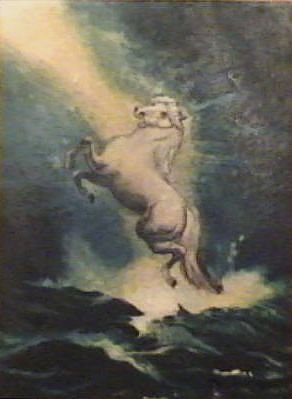 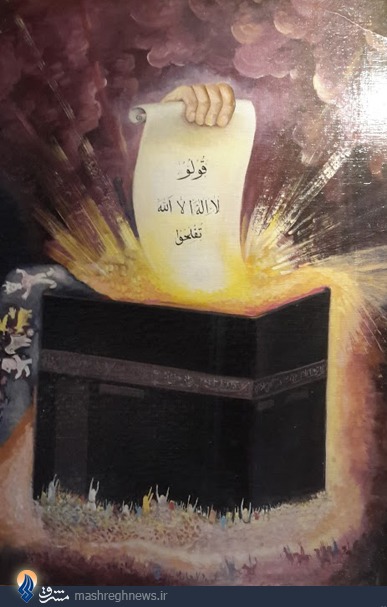 راهنمایی: اگر نقاش این تصویر را حدس بزنید، به بیشتر جواب دست پیدا کرده‌اید.پاسخ چیستان:شقایقپاسخ معما:عجیب‌ترین و جالب‌ترین نکته این دو تصویر در این است که نقاش آن یک چریک و تکاور جنگ‌های نامنظم است که مدرک دکتری فیزیک پلاسما و الکترونیکش را از دانشگاه بِرکلی آمریکا گرفته است. او یک عارف هم هست: شهید دکتر مصطفی چمران.یک پیشنهادداستان مصور یک پیوند آسمانیعنوان کتاب: انتخاب پیامبرصلی‌الله‌علیه‌وآلهگردآورنده: سپیده خلیلی – تصویرگر: سعید رزاقی/ قطع: رحلی/ ناشر: انتشارات منادی تربیت/ تعداد صفحات: 36 صفحه/ قیمت: 6000 تومان، چاپ 1390«انتخاب پیامبر» جلد سوم از مجموعه کتابِ «داستان‌های امام علی علیه‌السلام» است. داستان ماجرای پیوند آسمانی حضرت علی علیه‌السلام و حضرت فاطمه سلام‌الله‌علیها است که به صورت متنی- تصویری روایت شده است. از ویژگی‌های برجسته این کتاب که بر جذابیت آن برای خواننده افزوده است، این نکته هست که داستان به صورت داستان مصور (کمیک استریپ) طراحی شده است .داستان مصور مجموعه‌ای از نقاشی‌های دنباله‌دار است که به همراه متن ماجرایی را روایت می‌کند.دانستنی‌هاطب اسلامیقطعاً باورکردن این موضوع که بیماری‌های صعب‌العلاج مختلف مانند هپاتیتc ، تالاسمی ماژور، سرطان، ام اس، گرفتگی عروق قلب، ازکارافتادگی کلیه‌ها وحتی مرگ مغزی قبل از ۷۲ ساعت از وقوع، به طور کامل قابل درمان هست، بسیار سخت و در دید اول غیرممکن است.یکی از استادان ایرانی طب اسلامی در طول عمر طبابت خود بیش از ۶۵ درصد بیماران صعب‌العلاج مراجعه‌کننده به خود را درمان کرده‌ است. این آمار در پزشکی مدرن درمورد بیماران صعب‌العلاج کمتر از یک درصد است.(baiyena.com) حکایت إن‌شاءَالله منمروزی همسر ملانصرالدین از او پرسید: «فردا چه می‌کنی؟»
گفت: «اگر هوا آفتابی باشد، به مزرعه می‌روم و اگر بارانی باشد، به کوهستان می‌روم و علوفه جمع می‌کنم.»
همسرش گفت: «بگو إن‌شاء‌الله!»
او گفت: «إن‌شاء‌الله ندارد! فردا یا هوا آفتابی است یا بارانی.»
از قضا فردا در میان راه راهزنان رسیدند و او را کتک زدند.
ملانصرالدین نه به مزرعه رسید و نه به کوهستان و مجبور شد به خانه بازگردد.
وقتی برگشت، زنگ خانه را زد، همسرش گفت: کیست؟
او جواب داد: «إن‌شاءالله منم.»یادمان نرود که «خدا همیشه باید در یادمان باشد»، چرا که ما همیشه در یاد اوییم و او همیشه مراقب ماست، پس ما هم به یاد او باشیم تا الطافش به ما بیشتر شود.یادداشت اولرویت می‌شود؟درانتخاب عکس‌هایت وسواس بیشتری به خرج بده! هر چه باشد، قرار است زیر نگاه‌های تیزبین اهالی فیس‌بوک برود و لایک بگیرد. قرار است کلی آدم درمورد تو و ژست‌های مختلفت نظر بدهند، درمورد خنده‌ات، اخمت، لباست، آرایش مو یا حتی گره تنگ کراواتت!در هر جهنم‌دره‌ای که هستی، خودعکس (سلفی) بگیر و آن را به اشتراک بگذار. مهم تویی و حال و روزت. چند دروغ هم درمورد موقعیت و تحصیلات و خانواده‌ات چاشنی‌اش کن. به دنیای مجازی عادت کن! آن دنیا که محشور شدی، همه این کارهایی را که برای غیرخدا کرده‌ای، در دستت بگیر و روبه‌روی خدا بایست. به خدا بگو چندهزار لایک جمع کرده‌ای، بگو چقدر مطالب جفنگ را بازنشر کرده‌‌ای، بگو چقدر عمرت را به باد داده‌ای...حالا کمی فکر کن. باز هم رویت می‌شود این‌گونه باشی؟احکامکمی دراز بکش!هیچ فرصتی برای هضم شدن غذا به بدنش نمی‌دهد. غذا را خورده نخورده می‌دود برای کار یا بازی. ولی بهتر است بعد از غذا مدتی به پشت بخوابد و پای راستش را به روی پای چپش بیاندازد.متن دقیق رساله:چند چيز در غذا خوردن مستحب است: ... شانزدهم: بعد از خوردن غذا به پشت بخوابد و پاى راست را روى پاى چپ بيندازد.توضیح المسائل امام، مسئله 2636در محضر قرآنبهترین راه مایه‌داری!بلد نیستی چه‌جوری مایه‌دار بشوی؟! کاری نداره که!***«کمکی به ما بکنید!» حضرت یک خوشه انگور تقدیمم کردند. گفتم: «زن و بچه‌م گرسنه‌اند. انگور چیه؟» ایشان چیزی نگفتند.شخص دیگری آمد. امام رضا (سلام‌الله‌علیه) حبۀ انگوری تعارفش کردند. «متشکرم آقا! چقدر کریمید شما!» یک خوشه تعارف کردند. چشمان مرد از شادی برق زد: «واقعاً ممنونم آقاجان! آمده بودم جمال‌تان را ببینم. شرمنده کردید!» سینی انگور را تقدیمش کردند. مرد حسابی ذوق کرد: «مولای من! چگونه تشکر کنم از شما؟!» حضرت باغ‌های انگور را به نامش زدند.لال شدم یا ابالحسن! چه کردید با ما!زمین‌های اطرافش را هم بخشیدم.دیگر چیزی نمی‌توانم بگویم.خشکم زده بود: «ما محتاج بودیم! چرا به او آن‌قدر دادید؟» حضرت زیر سند نوشتند:لَئِن شَکَرتُم لَأَزیدَنَّکُم و لَئِن کَفَرتُم إنَّ عَذابی لَشَدیدٌاگر شکرگزاری کنید، قطعاً [نعمت] خود را بر شما می‌افزایم. و اگر ناسپاسی کنید، بی‌تردید عذابم سخت خواهد بود.در محضر اهل‌بیتشکر نکنم؟خوب شد خدا نعمت غرغر را نصیب بعضی‌ها کرد که دور از جان شما، یک‌ریز غر بزنند! بندگی را از بهترین بندۀ خدا یاد بگیریم.***تمام شهر آرام گرفته بود. تقریباً کسی بیدار نبود. ولی بی‌خوابی افتاده بود به جانش. مدام از این پهلو به آن پهلو می‌گشت. بی‌خیالِ خواب شد. آمد که برخیزد، صدایی به گوشش رسید. در آن سکوت مطلق، نالۀ آهسته‌ای گاه‌وبی‌گاه بلند می‌شد و باز آرام می‌گرفت. کمی ترسیده بود. گوش‌هایش را تیز کرد تا بفهمد قصه چیست. جلوتر رفت. شخصی زیر عبایی آشنا به سجده افتاده بود و می‌لرزید. «یا رسول‌الله! شمایید؟» خطاب آرام او، پیامبر را از سجده بلند کرد. تمام سیمای حضرت غرق اشک بود. «شما چرا یا رسول‌الله؟ شما را که خدا آمرزیده.» رسول اکرم (صلی‌الله‌علیه‌وآله) با همان حالِ خواستنی فرمودند: أفَلا أکونَ عَبداً شَکوراًآیا بندۀ شاکر خدا نباشم؟ [که این‌همه نعمت نصیبم کرده]سؤالاتدر محضر قرآن –  چه کار کنیم که نعمت‌های خدا بر ما بیشتر و بیشتر شود؟از آن‌ها بد استفاده کنیم.به آن‌ها توجهی نکنیم.با دست و زبان آن‌ها را شکر کنیم.در محضر اهل‌بیت – در برابر نعمت‌هایی که خدا به ما داده چه کار باید انجام داد؟شکرشان کرد.کار خاصی نمی‌خواهد انجام بدهیم.خدا به ما نعمت خاصی نداده!احکام- بعد از غذا مستحب است به پشت بخوابیم و............. را روی............. بیندازیم.پای راست – پای چپپای چپ – پای راستدست راست- دست چپیادداشت اول-  چرا نباید به دنیای مجازی عادت کرد؟چون نباید از واقعیات زندگی دور شد.چون ممکن است دچار دستبرد اینترنتی شویم.چون عمر انسان را هدر می‌دهد.